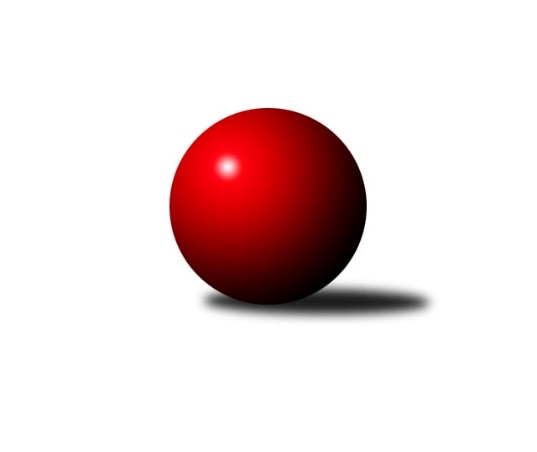 Č.25Ročník 2013/2014	12.4.2014Nejlepšího výkonu v tomto kole: 2594 dosáhlo družstvo: Spartak Přerov ˝C˝Krajský přebor OL 2013/2014Výsledky 25. kolaSouhrnný přehled výsledků:TJ Kovohutě Břidličná ˝B˝	- TJ Horní Benešov ˝C˝	12:4	2434:2370		11.4.KK PEPINO Bruntál	- KKŽ Šternberk ˝A˝	10:6	2254:2179		12.4.Spartak Přerov ˝C˝	- TJ Sokol Mohelnice	10:6	2594:2587		12.4.TJ Kovohutě Břidličná ˝A˝	- TJ  Krnov ˝B˝	12:4	2499:2360		12.4.KK Šumperk ˝B˝	- KK Jiskra Rýmařov ˝B˝	14:2	2572:2460		12.4.KK Zábřeh  ˝C˝	- TJ Tatran Litovel	6:10	2449:2497		12.4.Tabulka družstev:	1.	TJ Kovohutě Břidličná ˝A˝	23	16	1	6	221 : 147 	 	 2495	33	2.	TJ Horní Benešov ˝C˝	23	14	1	8	219 : 149 	 	 2454	29	3.	KK Šumperk ˝B˝	23	13	1	9	214 : 154 	 	 2444	27	4.	TJ Sokol Mohelnice	23	12	3	8	198 : 170 	 	 2464	27	5.	Spartak Přerov ˝C˝	23	13	1	9	191 : 177 	 	 2467	27	6.	TJ  Krnov ˝B˝	23	12	2	9	202 : 166 	 	 2411	26	7.	TJ Kovohutě Břidličná ˝B˝	23	12	2	9	188 : 180 	 	 2448	26	8.	TJ Tatran Litovel	24	13	0	11	189 : 195 	 	 2415	26	9.	SKK Jeseník ˝B˝	23	11	2	10	184 : 184 	 	 2379	24	10.	KK Jiskra Rýmařov ˝B˝	23	10	3	10	183 : 185 	 	 2434	23	11.	KK PEPINO Bruntál	23	8	1	14	153 : 215 	 	 2400	17	12.	KK Zábřeh  ˝C˝	23	4	1	18	129 : 239 	 	 2393	9	13.	KKŽ Šternberk ˝A˝	23	3	0	20	129 : 239 	 	 2383	6Podrobné výsledky kola:	 TJ Kovohutě Břidličná ˝B˝	2434	12:4	2370	TJ Horní Benešov ˝C˝	Zdeněk Fiury st.	 	 195 	 214 		409 	 2:0 	 376 	 	204 	 172		Jaromír Hendrych st.	Petr Otáhal	 	 206 	 210 		416 	 2:0 	 407 	 	225 	 182		Michal Rašťák	Miloslav Krchov	 	 205 	 191 		396 	 2:0 	 378 	 	182 	 196		Michal Vavrák	Josef Veselý	 	 191 	 203 		394 	 0:2 	 396 	 	214 	 182		David Láčík	Zdeněk Chmela ml.	 	 211 	 205 		416 	 0:2 	 427 	 	222 	 205		Luděk Zeman	Zdeněk Fiury ml.	 	 196 	 207 		403 	 2:0 	 386 	 	211 	 175		Miloslav Petrůrozhodčí: Nejlepší výkon utkání: 427 - Luděk Zeman	 KK PEPINO Bruntál	2254	10:6	2179	KKŽ Šternberk ˝A˝	František Ocelák	 	 185 	 176 		361 	 0:2 	 390 	 	181 	 209		Petr Pick	Pavel Dvořák	 	 165 	 182 		347 	 0:2 	 356 	 	199 	 157		Dominik Povalil	Richard Janalík	 	 174 	 184 		358 	 2:0 	 346 	 	168 	 178		Kamil Vinklárek	Josef Novotný	 	 194 	 168 		362 	 0:2 	 376 	 	193 	 183		Pavel Smejkal	Tomáš Janalík	 	 204 	 195 		399 	 2:0 	 351 	 	181 	 170		Emil Pick	Lukáš Janalík	 	 205 	 222 		427 	 2:0 	 360 	 	185 	 175		Zdeněk Vojáčekrozhodčí: Nejlepší výkon utkání: 427 - Lukáš Janalík	 Spartak Přerov ˝C˝	2594	10:6	2587	TJ Sokol Mohelnice	Jiří Kohoutek	 	 214 	 211 		425 	 2:0 	 419 	 	211 	 208		Tomáš Potácel	Rostislav Petřík	 	 226 	 228 		454 	 2:0 	 420 	 	207 	 213		Dagmar Jílková	Jaroslav Krejčí	 	 244 	 224 		468 	 2:0 	 459 	 	246 	 213		Rostislav Krejčí	Václav Pumprla	 	 218 	 205 		423 	 0:2 	 426 	 	207 	 219		Jaroslav Jílek	Michal Symerský	 	 203 	 210 		413 	 0:2 	 414 	 	209 	 205		Zdeněk Šebesta	Tomáš Havlíček	 	 217 	 194 		411 	 0:2 	 449 	 	218 	 231		Ludovít Kumirozhodčí: Nejlepší výkon utkání: 468 - Jaroslav Krejčí	 TJ Kovohutě Břidličná ˝A˝	2499	12:4	2360	TJ  Krnov ˝B˝	Ivo Mrhal ml.	 	 212 	 229 		441 	 2:0 	 365 	 	202 	 163		Jaromír Čech	Tomáš Fiury	 	 208 	 217 		425 	 2:0 	 363 	 	179 	 184		Jiří Jedlička	Ivo Mrhal st.	 	 209 	 213 		422 	 2:0 	 381 	 	193 	 188		Vítězslav Kadlec	Jan Doseděl	 	 190 	 227 		417 	 2:0 	 395 	 	206 	 189		František Vícha	Jiří Večeřa	 	 193 	 198 		391 	 0:2 	 405 	 	191 	 214		Miluše Rychová	Čestmír Řepka	 	 208 	 195 		403 	 0:2 	 451 	 	229 	 222		Lukáš Vaněkrozhodčí: Nejlepší výkon utkání: 451 - Lukáš Vaněk	 KK Šumperk ˝B˝	2572	14:2	2460	KK Jiskra Rýmařov ˝B˝	Miroslav Mrkos	 	 224 	 249 		473 	 2:0 	 468 	 	215 	 253		Jiří Polášek	Milan Vymazal	 	 204 	 215 		419 	 2:0 	 379 	 	191 	 188		Marek Hampl	Marek Zapletal	 	 194 	 210 		404 	 2:0 	 392 	 	196 	 196		Michal Ihnát	Adam Běláška	 	 230 	 196 		426 	 0:2 	 430 	 	217 	 213		Rudolf Starchoň	Petr Matějka	 	 210 	 195 		405 	 2:0 	 391 	 	194 	 197		Petr Chlachula	Gustav Vojtek	 	 236 	 209 		445 	 2:0 	 400 	 	195 	 205		Josef Mikeskarozhodčí: Nejlepší výkon utkání: 473 - Miroslav Mrkos	 KK Zábřeh  ˝C˝	2449	6:10	2497	TJ Tatran Litovel	Jiří Karafiát	 	 191 	 171 		362 	 0:2 	 439 	 	224 	 215		Jiří Kráčmar	Tomáš Pěnička	 	 201 	 207 		408 	 0:2 	 420 	 	190 	 230		Jaroslav Ďulík	Miroslav Štěpán	 	 198 	 215 		413 	 2:0 	 410 	 	200 	 210		Ludvík Vymazal	Miroslav Bodanský	 	 200 	 239 		439 	 2:0 	 392 	 	203 	 189		Jaroslav Vidim	Jan Kolář	 	 203 	 209 		412 	 0:2 	 445 	 	215 	 230		Stanislav Brosinger	Václav Čamek	 	 214 	 201 		415 	 2:0 	 391 	 	207 	 184		Martin Hamplrozhodčí: Nejlepší výkon utkání: 445 - Stanislav BrosingerPořadí jednotlivců:	jméno hráče	družstvo	celkem	plné	dorážka	chyby	poměr kuž.	Maximum	1.	Martin Mikeska 	KK Jiskra Rýmařov ˝B˝	435.24	298.3	136.9	5.5	9/12	(472)	2.	Jiří Kropáč 	-- volný los --	430.67	291.3	139.4	4.5	12/13	(503)	3.	Zdeněk Fiury  ml.	TJ Kovohutě Břidličná ˝B˝	430.49	290.1	140.4	4.1	10/13	(459)	4.	Dušan Říha 	-- volný los --	429.68	295.2	134.5	4.5	12/13	(468)	5.	Lukáš Janalík 	KK PEPINO Bruntál	429.15	293.0	136.1	5.9	12/13	(457)	6.	Stanislav Brosinger 	TJ Tatran Litovel	423.12	289.6	133.5	6.1	9/12	(477)	7.	Jan Doseděl 	TJ Kovohutě Břidličná ˝A˝	420.73	294.2	126.5	5.6	12/13	(460)	8.	Tomáš Potácel 	TJ Sokol Mohelnice	419.56	284.4	135.2	5.9	11/12	(473)	9.	Zdeněk Chmela  ml.	TJ Kovohutě Břidličná ˝B˝	419.56	287.0	132.5	4.1	13/13	(447)	10.	Ivo Mrhal  st.	TJ Kovohutě Břidličná ˝A˝	419.15	285.5	133.7	5.3	13/13	(455)	11.	Josef Mikeska 	KK Jiskra Rýmařov ˝B˝	418.98	284.6	134.4	5.5	12/12	(447)	12.	Jaromír Janošec 	TJ Tatran Litovel	417.66	280.8	136.9	4.6	8/12	(461)	13.	Rostislav Petřík 	Spartak Přerov ˝C˝	417.50	285.7	131.8	4.6	11/13	(476)	14.	Miluše Rychová 	TJ  Krnov ˝B˝	417.44	292.0	125.4	7.0	10/12	(447)	15.	Radek Malíšek 	-- volný los --	417.30	288.2	129.1	3.9	13/13	(481)	16.	Gustav Vojtek 	KK Šumperk ˝B˝	417.30	287.7	129.6	5.6	11/13	(469)	17.	Jiří Kráčmar 	TJ Tatran Litovel	416.96	284.7	132.3	4.6	8/12	(466)	18.	Karel Kučera 	SKK Jeseník ˝B˝	415.77	290.7	125.1	6.5	10/13	(453)	19.	Leoš Řepka 	TJ Kovohutě Břidličná ˝A˝	415.21	282.4	132.8	4.8	10/13	(454)	20.	Jiří Kohoutek 	Spartak Přerov ˝C˝	415.05	292.3	122.7	6.9	11/13	(479)	21.	Ludvík Vymazal 	TJ Tatran Litovel	415.02	289.7	125.3	6.3	12/12	(456)	22.	Tomáš Fiury 	TJ Kovohutě Břidličná ˝A˝	414.44	288.6	125.9	6.1	9/13	(438)	23.	Jaromír Hendrych st. 	TJ Horní Benešov ˝C˝	414.06	287.3	126.8	6.7	13/13	(469)	24.	Rostislav Krejčí 	TJ Sokol Mohelnice	413.93	284.4	129.5	5.4	11/12	(478)	25.	Petr Matějka 	KK Šumperk ˝B˝	413.28	287.1	126.2	5.4	13/13	(460)	26.	Jaromíra Smejkalová 	SKK Jeseník ˝B˝	412.16	282.2	129.9	4.6	11/13	(458)	27.	Jaroslav Jílek 	TJ Sokol Mohelnice	411.82	284.4	127.5	7.4	12/12	(466)	28.	Petr Chlachula 	KK Jiskra Rýmařov ˝B˝	411.38	283.2	128.1	6.5	12/12	(464)	29.	Petr Pick 	KKŽ Šternberk ˝A˝	411.06	286.9	124.2	6.9	11/12	(433)	30.	Jiří Procházka 	TJ Kovohutě Břidličná ˝A˝	410.68	283.4	127.3	6.5	13/13	(442)	31.	Jan Lenhart 	Spartak Přerov ˝C˝	410.38	285.4	125.0	7.3	11/13	(436)	32.	Tomáš Janalík 	KK PEPINO Bruntál	410.01	286.3	123.7	5.9	12/13	(434)	33.	Luděk Zeman 	TJ Horní Benešov ˝C˝	409.33	287.6	121.8	6.9	10/13	(509)	34.	Zdeněk Sobota 	TJ Sokol Mohelnice	408.93	285.9	123.0	6.6	8/12	(440)	35.	Jaroslav Pěcha 	Spartak Přerov ˝C˝	408.52	286.4	122.1	8.0	11/13	(437)	36.	David Láčík 	TJ Horní Benešov ˝C˝	407.90	283.8	124.1	8.3	13/13	(482)	37.	Václav Čamek 	KK Zábřeh  ˝C˝	407.85	283.5	124.4	8.0	13/13	(454)	38.	Michal Strachota 	KK Šumperk ˝B˝	407.34	287.1	120.3	8.1	10/13	(463)	39.	Dagmar Jílková 	TJ Sokol Mohelnice	407.21	283.7	123.6	7.0	11/12	(468)	40.	Jiří Polášek 	KK Jiskra Rýmařov ˝B˝	406.89	279.1	127.8	7.6	10/12	(468)	41.	Jiří Večeřa 	TJ Kovohutě Břidličná ˝A˝	406.86	281.8	125.0	5.9	11/13	(450)	42.	Martin Zavacký 	SKK Jeseník ˝B˝	406.52	282.1	124.4	7.9	12/13	(467)	43.	Jiří Karafiát 	KK Zábřeh  ˝C˝	405.76	282.7	123.0	7.8	9/13	(466)	44.	Miloslav Krchov 	TJ Kovohutě Břidličná ˝B˝	405.41	280.2	125.2	5.4	11/13	(436)	45.	Jiří Jedlička 	TJ  Krnov ˝B˝	405.33	285.5	119.8	9.8	12/12	(450)	46.	Zdeněk Šebesta 	TJ Sokol Mohelnice	403.41	283.7	119.8	8.4	11/12	(472)	47.	Vladimír Vavrečka 	TJ  Krnov ˝B˝	402.82	281.3	121.5	5.9	11/12	(444)	48.	Milan Vymazal 	KK Šumperk ˝B˝	402.78	280.5	122.3	6.5	12/13	(458)	49.	Václav Gřešek 	KKŽ Šternberk ˝A˝	402.75	274.7	128.1	7.3	8/12	(452)	50.	Michal Rašťák 	TJ Horní Benešov ˝C˝	401.85	285.3	116.6	8.1	13/13	(463)	51.	Miroslav Mrkos 	KK Šumperk ˝B˝	401.59	280.2	121.4	7.9	10/13	(473)	52.	Vítězslav Kadlec 	TJ  Krnov ˝B˝	401.41	281.2	120.2	8.7	11/12	(489)	53.	Michal Vavrák 	TJ Horní Benešov ˝C˝	401.21	280.6	120.7	7.8	13/13	(460)	54.	Josef Veselý 	TJ Kovohutě Břidličná ˝B˝	400.77	282.9	117.8	7.6	10/13	(454)	55.	Jaroslav Vidim 	TJ Tatran Litovel	400.74	280.4	120.3	7.5	12/12	(442)	56.	František Vícha 	TJ  Krnov ˝B˝	399.91	281.3	118.6	6.9	12/12	(475)	57.	Marek Hampl 	KK Jiskra Rýmařov ˝B˝	398.78	280.0	118.8	8.2	11/12	(453)	58.	Miroslav Bodanský 	KK Zábřeh  ˝C˝	398.74	280.8	117.9	8.1	13/13	(448)	59.	Zdeněk Chmela  st.	TJ Kovohutě Břidličná ˝B˝	398.50	278.9	119.6	8.7	12/13	(443)	60.	Rudolf Starchoň 	KK Jiskra Rýmařov ˝B˝	398.35	283.8	114.6	7.9	10/12	(431)	61.	Jan Tögel 	-- volný los --	398.09	278.3	119.8	7.8	11/13	(466)	62.	Pavel Ďuriš st. 	KKŽ Šternberk ˝A˝	397.57	277.8	119.8	7.9	8/12	(431)	63.	František Langer 	KK Zábřeh  ˝C˝	397.21	275.8	121.4	8.1	13/13	(444)	64.	Miroslav Sigmund 	TJ Tatran Litovel	395.39	286.8	108.6	9.5	9/12	(470)	65.	Pavel Smejkal 	KKŽ Šternberk ˝A˝	393.88	276.5	117.4	9.3	12/12	(460)	66.	František Ocelák 	KK PEPINO Bruntál	393.79	281.0	112.8	9.5	13/13	(453)	67.	Zdeněk Vojáček 	KKŽ Šternberk ˝A˝	393.30	274.8	118.6	8.4	12/12	(429)	68.	Richard Janalík 	KK PEPINO Bruntál	392.85	277.3	115.5	8.0	10/13	(421)	69.	Pavel Dvořák 	KK PEPINO Bruntál	390.70	276.6	114.1	9.1	13/13	(456)	70.	Jana Fousková 	SKK Jeseník ˝B˝	389.68	275.9	113.8	8.9	10/13	(470)	71.	František Všetička 	-- volný los --	387.42	274.2	113.3	8.2	10/13	(424)	72.	Eva Křapková 	SKK Jeseník ˝B˝	380.46	266.2	114.3	10.4	13/13	(431)		Petr Kozák 	TJ Horní Benešov ˝C˝	449.33	293.0	156.3	3.7	3/13	(488)		Jan Petko 	KK Šumperk ˝B˝	444.50	296.5	148.0	3.0	2/13	(460)		Rostislav Cundrla 	SKK Jeseník ˝B˝	440.05	290.2	149.9	4.0	4/13	(475)		Ivo Mrhal  ml.	TJ Kovohutě Břidličná ˝A˝	435.11	288.4	146.7	2.2	3/13	(449)		Jaromír Hendrych ml. 	TJ Horní Benešov ˝C˝	434.98	300.0	134.9	5.7	6/13	(487)		Lukáš Vaněk 	TJ  Krnov ˝B˝	434.47	292.7	141.8	4.5	4/12	(461)		Josef Šrámek 	-- volný los --	430.47	292.7	137.8	2.8	7/13	(480)		Michal Symerský 	Spartak Přerov ˝C˝	429.56	293.2	136.4	5.9	8/13	(452)		Čestmír Řepka 	TJ Kovohutě Břidličná ˝A˝	429.40	289.7	139.7	4.0	7/13	(463)		Marek Zapletal 	KK Šumperk ˝B˝	426.44	290.1	136.4	4.0	5/13	(477)		Stanislav Beňa  st.	Spartak Přerov ˝C˝	426.00	297.8	128.2	6.5	2/13	(445)		Jaroslav Krejčí 	Spartak Přerov ˝C˝	425.12	289.5	135.6	4.2	6/13	(476)		Leopold Jašek 	-- volný los --	425.10	287.7	137.4	3.7	7/13	(479)		Dušan Sedláček 	TJ Sokol Mohelnice	425.00	288.0	137.0	6.5	1/12	(427)		Ludovít Kumi 	TJ Sokol Mohelnice	425.00	290.0	135.0	5.6	6/12	(498)		Petr Šrot 	KK Šumperk ˝B˝	425.00	301.0	124.0	9.0	1/13	(425)		Libor Čermák 	-- volný los --	418.45	286.3	132.2	5.8	4/13	(446)		Adam Běláška 	KK Šumperk ˝B˝	417.63	290.4	127.3	6.5	8/13	(452)		Václav Pumprla 	Spartak Přerov ˝C˝	417.09	287.4	129.7	4.0	8/13	(480)		Pavel Ďuriš ml. 	KKŽ Šternberk ˝A˝	417.00	294.0	123.0	6.5	1/12	(436)		Zdeněk Fiury  st.	TJ Kovohutě Břidličná ˝B˝	413.22	284.7	128.5	6.0	8/13	(449)		Jan Körner 	KK Zábřeh  ˝C˝	412.41	280.8	131.6	6.4	7/13	(439)		Petr Dankovič ml. 	TJ Horní Benešov ˝C˝	411.00	285.5	125.5	6.0	2/13	(440)		Miloslav Petrů 	TJ Horní Benešov ˝C˝	410.43	290.0	120.4	9.0	7/13	(460)		Petr Otáhal 	TJ Kovohutě Břidličná ˝B˝	409.95	286.3	123.7	6.8	8/13	(459)		Tomáš Pěnička 	KK Zábřeh  ˝C˝	408.00	281.0	127.0	11.0	1/13	(408)		Libor Daňa 	Spartak Přerov ˝C˝	406.70	283.4	123.3	6.4	5/13	(457)		Jindřich Gavenda 	KKŽ Šternberk ˝A˝	405.34	282.0	123.3	6.5	7/12	(427)		Martin Vitásek 	KK Zábřeh  ˝C˝	405.00	284.8	120.2	7.4	3/13	(421)		Vladimír Štrbík 	TJ Kovohutě Břidličná ˝B˝	404.55	279.9	124.7	8.7	4/13	(441)		Emil Pick 	KKŽ Šternberk ˝A˝	403.98	282.5	121.5	7.1	7/12	(437)		Zbyněk Sobota 	-- volný los --	403.00	288.2	114.8	10.5	5/13	(438)		Miroslav Štěpán 	KK Zábřeh  ˝C˝	400.02	277.3	122.7	8.9	7/13	(440)		Martin Rédr 	Spartak Přerov ˝C˝	400.00	285.0	115.0	11.0	1/13	(400)		František Habrman 	TJ Kovohutě Břidličná ˝B˝	399.00	274.0	125.0	6.0	1/13	(399)		Martin Holas 	Spartak Přerov ˝C˝	399.00	274.0	125.0	13.0	1/13	(399)		Jan Kolář 	KK Zábřeh  ˝C˝	397.37	277.7	119.7	8.3	6/13	(442)		Anna Drlíková 	TJ Sokol Mohelnice	397.17	290.8	106.3	11.0	3/12	(419)		Pavla Hendrychová 	TJ Horní Benešov ˝C˝	396.50	288.5	108.0	11.0	2/13	(397)		Miroslav Setinský 	SKK Jeseník ˝B˝	395.22	287.1	108.1	8.7	5/13	(436)		Josef Suchan 	KK Šumperk ˝B˝	394.53	274.8	119.7	8.4	8/13	(452)		Petra Rozsypalová 	SKK Jeseník ˝B˝	394.50	276.8	117.7	10.3	6/13	(451)		Tomáš Havlíček 	Spartak Přerov ˝C˝	394.33	278.3	116.1	9.0	6/13	(425)		Josef Novotný 	KK PEPINO Bruntál	393.58	273.6	120.0	7.0	3/13	(430)		Iveta Krejčová 	TJ Sokol Mohelnice	391.44	277.4	114.0	10.3	3/12	(439)		Anna Dosedělová 	TJ Kovohutě Břidličná ˝A˝	390.50	273.5	117.0	8.5	2/13	(400)		Kamil Vinklárek 	KKŽ Šternberk ˝A˝	390.00	272.7	117.3	10.3	3/12	(416)		Jiří Srovnal 	KK Zábřeh  ˝C˝	389.33	280.9	108.4	10.7	6/13	(422)		Martin Kaduk 	KK PEPINO Bruntál	388.83	283.0	105.8	12.3	3/13	(405)		Jan Mlčák 	KK PEPINO Bruntál	388.67	277.3	111.3	11.7	3/13	(396)		Jaromír Čech 	TJ  Krnov ˝B˝	387.42	276.1	111.3	9.4	7/12	(427)		Michal Ihnát 	KK Jiskra Rýmařov ˝B˝	384.09	272.7	111.4	9.8	7/12	(428)		Jaroslav Zelinka 	TJ Kovohutě Břidličná ˝A˝	384.00	264.5	119.5	8.3	2/13	(390)		Jaroslav Ďulík 	TJ Tatran Litovel	383.79	274.5	109.3	9.6	7/12	(420)		Jaromír Vémola 	KKŽ Šternberk ˝A˝	383.00	277.0	106.0	13.0	1/12	(383)		Přemysl Janalík 	KK PEPINO Bruntál	381.80	270.7	111.1	12.5	5/13	(440)		Zdeněk Hudec 	KK PEPINO Bruntál	381.47	271.4	110.1	11.1	7/13	(409)		Marek Kejík 	KK Zábřeh  ˝C˝	380.67	280.5	100.2	12.7	3/13	(416)		Jiří Vrobel 	TJ Tatran Litovel	380.00	271.0	109.0	10.3	3/12	(407)		Pavel Pěruška 	TJ Tatran Litovel	377.00	281.0	96.0	16.0	1/12	(377)		Vladimír Moravec 	SKK Jeseník ˝B˝	376.00	271.3	104.7	13.7	3/13	(390)		Václav Šubert 	KKŽ Šternberk ˝A˝	375.87	268.5	107.4	11.0	5/12	(390)		Alena Vrbová 	SKK Jeseník ˝B˝	371.21	263.7	107.5	11.1	7/13	(422)		Otto Nagy 	-- volný los --	370.00	268.5	101.5	15.0	1/13	(377)		Miroslav Adámek 	KK Šumperk ˝B˝	369.50	267.0	102.5	16.5	2/13	(392)		Ota Pidima 	TJ Kovohutě Břidličná ˝A˝	364.00	250.0	114.0	5.0	1/13	(364)		Jana Ovčačíková 	KK Jiskra Rýmařov ˝B˝	364.00	283.0	81.0	15.0	1/12	(364)		Jitka Kovalová 	TJ  Krnov ˝B˝	363.00	252.3	110.7	12.7	3/12	(373)		Pavel Jalůvka 	TJ  Krnov ˝B˝	360.00	266.3	93.8	13.8	2/12	(395)		Luboš Blinka 	TJ Tatran Litovel	358.50	264.0	94.5	12.5	2/12	(380)		Dominik Povalil 	KKŽ Šternberk ˝A˝	356.00	242.0	114.0	11.0	1/12	(356)		Martin Hampl 	TJ Tatran Litovel	352.50	252.0	100.5	15.3	4/12	(391)		Ladislav Žanda 	KK Zábřeh  ˝C˝	341.00	247.0	94.0	12.0	1/13	(341)Sportovně technické informace:Starty náhradníků:registrační číslo	jméno a příjmení 	datum startu 	družstvo	číslo startu
Hráči dopsaní na soupisku:registrační číslo	jméno a příjmení 	datum startu 	družstvo	Program dalšího kola:26. kolo25.4.2014	pá	16:30	TJ Kovohutě Břidličná ˝B˝ - SKK Jeseník ˝B˝				-- volný los -- - TJ Tatran Litovel	26.4.2014	so	9:00	Spartak Přerov ˝C˝ - KK Jiskra Rýmařov ˝B˝	26.4.2014	so	9:00	KK Zábřeh  ˝C˝ - TJ  Krnov ˝B˝	26.4.2014	so	9:00	TJ Kovohutě Břidličná ˝A˝ - KK PEPINO Bruntál	26.4.2014	so	10:00	KK Šumperk ˝B˝ - KKŽ Šternberk ˝A˝	26.4.2014	so	10:00	TJ Horní Benešov ˝C˝ - TJ Sokol Mohelnice	Nejlepší šestka kola - absolutněNejlepší šestka kola - absolutněNejlepší šestka kola - absolutněNejlepší šestka kola - absolutněNejlepší šestka kola - dle průměru kuželenNejlepší šestka kola - dle průměru kuželenNejlepší šestka kola - dle průměru kuželenNejlepší šestka kola - dle průměru kuželenNejlepší šestka kola - dle průměru kuželenPočetJménoNázev týmuVýkonPočetJménoNázev týmuPrůměr (%)Výkon2xMiroslav MrkosŠumperk B4739xLukáš JanalíkPEPINO114.394272xJiří PolášekRýmařov B4682xMiroslav MrkosŠumperk B113.594734xJaroslav KrejčíSp.Přerov C4688xLukáš VaněkKrnov B112.674511xJan Tögel---4662xJiří PolášekRýmařov B112.394685xRostislav KrejčíMohelnice4591xJan Tögel---111.194665xRostislav PetříkSp.Přerov C4542xIvo Mrhal ml.Břidličná A110.18441